Complete the form and email it to "info@globe-trotteurs.ca".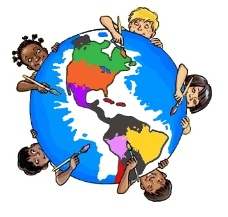 Garderie Les Globe-Trotteurs663 2e avenue LachineLachine (QC) H8S 2T3(438) 289-1555Waiting ListGeneral InformationFirst name of the parent :Last name of the parent :Home phone :(999) 999-9999 Cell phone :(999) 999-9999 [ Poste] Adress :City :Province :Zip code :A9A 9A9 Email :ChildChildFirst name :Last name :GenderDate of birth : (JJ/MM/AAAA) ServiceServiceDesired start dateAs soon as possible
From (JJ/MM/AAAA)Days of weekMon Tue Wed Thu Fri  Sat  Sun
Remark :